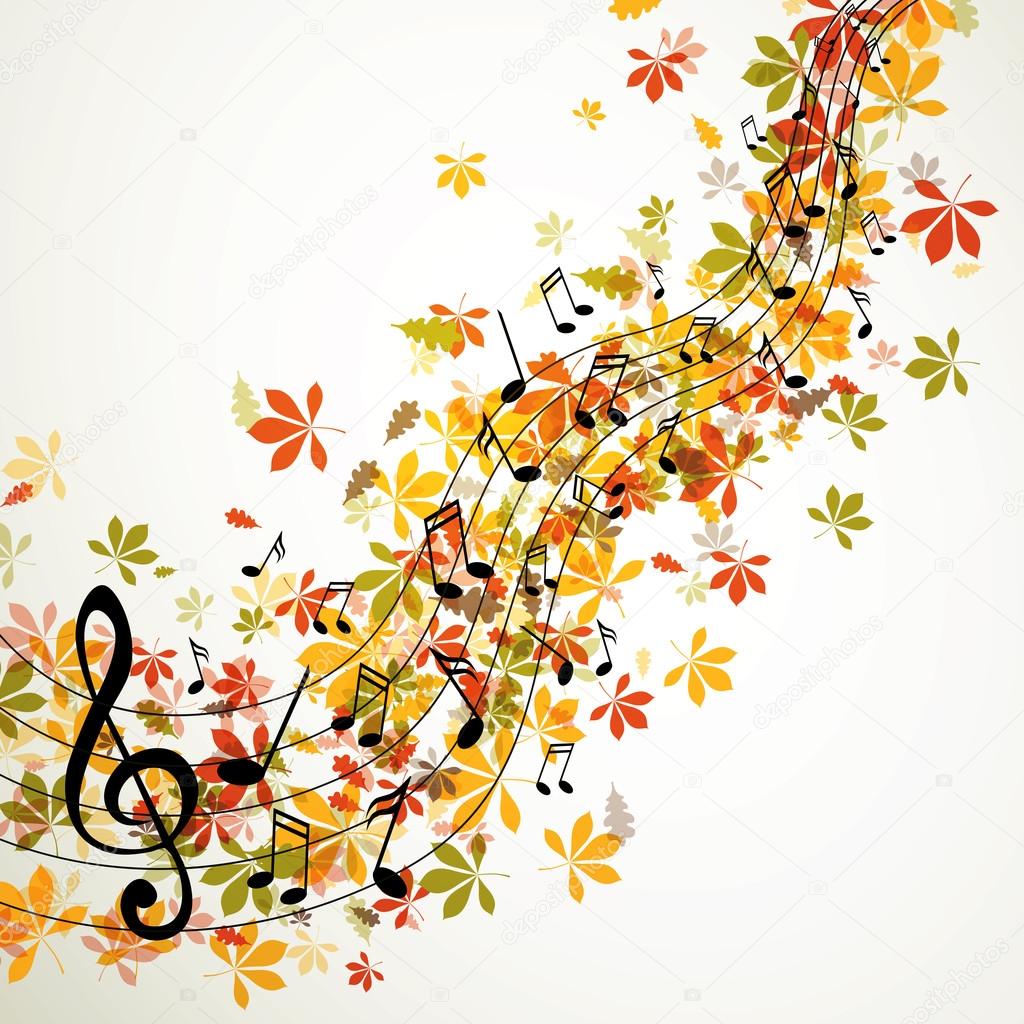 Der Trachtenverein 
„Würmseer Seeshaupt-St. Heinrich“
lädt ein:Herbsthoagartam Samstag 09.10.2021 um 20 Uhrim Trachtenheim SeeshauptEs singen und musizieren:Melanie Geiger (Harfe und Gesang)Johannes SchmidOppenrieder StubenmusiMagnetsrieder HarfenduoSeeshaupter SängerEintritt freiEs gilt 3G – Maske nicht vergessen